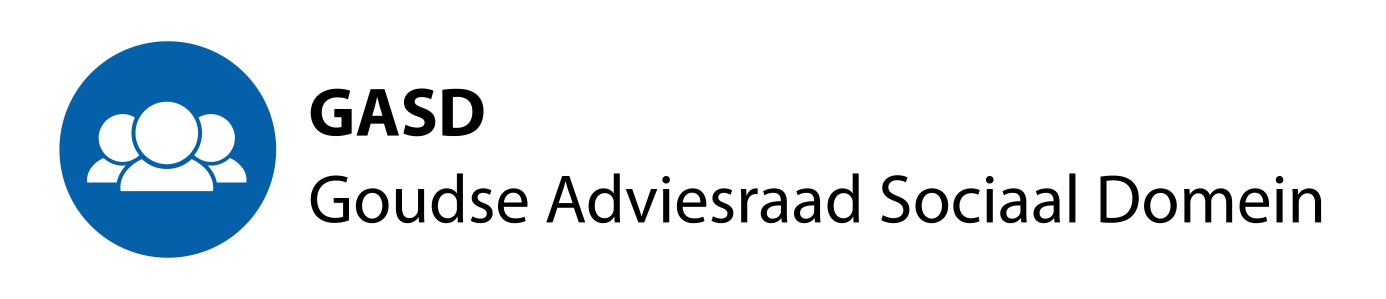 Agenda voor de openbare vergadering van 31 mei 2018.Plaats: Huis van de stad, Aanvang 13.30 uur; beoogde eindtijd 16.30 uurOpening, mededelingen.Vaststelling agenda.Verslag van de vergadering van april 2018 inclusief actielijst.In gesprek met Aart Jongejan, straatadvocaat in Gouda vanuit Kernkracht.Mondeling en schriftelijk verslag van de vergadering van de GCR.Website GABToelichting op komende adviesaanvraag prostitutiebeleid door een ambtenaar.Oriëntatie op komende adviesvraag vergoeding woonkosten tijdens detentie.Hulp bij huishouden, aanvullend deel-advies?Toelichting op de reeds toegezonden verslagen van bezochte bijeenkomsten.Gevolgen van de nieuwe privacywetgeving voor de GASD.Mantelzorg, stand van zaken.Toezicht, stand van zaken. Voorbereiding sociaal team september.Rondvraag, sluiting.